Episcopal Church of the NativitySecond Sunday Family Serviceon Facebook Live10 a.m.Sunday June 13th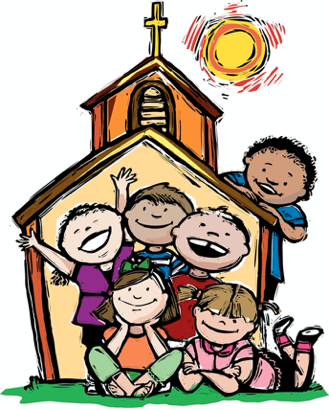 Rev. Lynn Oldham Robinett, Preaching and PresidingRev. Kirsten Snow Spalding, RectorRev. Scott Gambrill Sinclair, Assisting PriestRev. Rebecca Morehouse, DeaconWe Gather TogetherPlease take an index card and crayon and write or draw a prayer which will be collected during the service. While we’re worshipping online, you can type your prayers into the comment box on the Facebook site. Also please grab a stone which will be used during our confession.  Song 		“This is the Day” 				John W. Peterson This is the day, this is the day That the Lord has made, that the Lord has made Let us rejoice, Let us rejoice and be glad in it, and be glad in it This is the day that the Lord has made Let us rejoice and be glad in it This is the day, this is the day, that the Lord has made We Pray TogetherPriest: 	Blessed be God: Father, Son & Holy Spirit.People:	And blessed be God’s kingdom, now and forever. AMENAll:	Almighty God to you all hearts are open, all desires known, and from you no secrets are hid:  Cleanse the thoughts of our hearts by the inspiration of your Holy Spirit, that we may perfectly love you, and worthily magnify your holy Name; through Christ our Lord. Amen.Priest:	Lord, have mercy.All:	Christ, have mercy.Priest:	Lord, have mercy.Priest:	The Lord be with you.All:	And also with you.Priest:	Let us pray.	Keep, O Lord, your household the Church in your steadfast faith and love, that through your grace we may proclaim your truth with boldness, and minister your justice with compassion; for the sake of our Savior Jesus Christ, who lives and reigns with you and the Holy Spirit, one God, now and for ever. Amen.Bible Story and Discussion	“Mark 4: 26-34”Song 		“One Body”				Matt MurdochChorus:We are one…	we are one,One body…		one body,Many parts…	many parts,Of one body…	one body.God has made…	God has made,One body…		one body,All of us…		all of us,One body…		one body.If I am a foot (one body), I will need the hand (one body).If I am an ear (one body), I will need the eye (one body).								ChorusSo it is with Christ (one body) Each one has a place.Each must do their part (one body),Together we will be (one body),One		OohDuring the song please send in any prayers you have and people or things for which you would like prayer.Prayers of the PeoplePriest: 	Let us pray, sharing with God our cares and our thanks.People: 	God, hear our prayer.All the prayer cards will be read. After each one, the people will respond:God, hear our prayer.Priest: 	Above all, we thank you for Jesus, his teachings to guide us, and his Spirit to help us. Amen.ConfessionPriest: 	God, have mercy.People: 	God, have mercy.Priest:		We have done things against you and against each other.People:	We have done things against you and against each other.Priest: 	We have not done the things you want us to do.People:	We have not done the things you want us to do.Priest: 	We are truly sorry and we want you to forgive us.People:	We are truly sorry and we want you to forgive us.Priest: 	Help us to walk in the way of your love.People:	Help us to walk in the way of your love.Priest: 	Through the water of our baptism, God forgives us and sets us free. Know that you are forgiven and be at peace. Amen.We Share God’s PeacePriest:		The peace of Christ be always with you.People:	And also with you.All greet each other with the peace of ChristAnnouncementsAltar Flowers are given today to the glory of God by Kathy Schlegel in memory of Bill Schlegel.Bible Study meets on the 2nd and 4th Thursdays at 10:30 a.m., via Zoom.We will celebrate our 2021 graduates with a special blessing and donations to their favorite charities today.  Jordan Nunez (granddaughter of Nina Woods) graduating from Xavier College Preparatory in Phoenix, AZ (National Celiac Foundation).Jaden Woods (granddaughter of Nina Woods) graduating from Kent Middle School in Kentfield 8th grade (Ritter Center).Brynlee Williams (family of the Robinetts) graduating from kindergarten (Marin Humane Society). Lauren Haley Poteet (granddaughter of Penny Poteet) graduating from Rancho Cotati High SchoolRivers Bender (grandson of Nancy Barnes) graduating from San Domenico Elementary School 5th grade (Boston Children’s Hospital).Connor Lockhart (grandson of Nancy Barnes) graduating from University of Chicago, mathematics logic major (Sierra Club).Madhukar B. Ganorkar (son of Jane Vrana) graduating from 5th grade at Lucas Valley Elementary (St. Jude’s).Jill Walker (granddaughter of Jean Walker) graduating from Newbury Park HS.  (Environmental Defense Fund).
Zoom Coffee Hour following our service this morning can be joined at this  link: https://us02web.zoom.us/j/931317924Nativity Vestry meeting is today at 11:30 by Zoom.  We will with thanksgiving receive offerings of Nativity pledges and plate today.  You can contribute by sending a check to the church or by using the “Give” button on our website, www.nativityonthehill.org.All who participate in this Holy Eucharist virtually receive the full benefits of the sacrament by coming with the intention of being united with Christ and one another. (BCP 457). If you are receiving communion in person, be sure to remove the foil wrapper from the bottom of the chalice to receive the bread before you remove the foil from the wine.We Share our Gifts with GodPriest: 	Let us give God the gifts of our love.Offertory Song	“Sanctuary”					God Prepare me, to be a sanctuary, pure and holy, tried and true;With thanksgiving, I’ll be a living sanctuary for you.The Great ThanksgivingPriest:		The Lord be with you.People:	And also with you.Priest:		Lift up your hearts.People:	We lift them to the Lord.Priest:		Let us give thanks to the Lord our God.People:	It is right to give our thanks and praise.Priest:	It is right, and a good and joyful thing, always and everywhere to give thanks to you, Father Almighty, Creator of heaven and earth. So we offer this hymn to proclaim the glory of your Name:People:	Holy, holy, holy Lord, God of power and might,		Heaven and earth are full of your glory.		Hosanna in the highest.		Blessed is he who comes in the name of the Lord.		Hosanna in the highest.Priest:	O God, you are most holy and we want to show you that we are grateful. We bring you bread and wine, and ask you to send your Spirit to make these gifts the body and blood of Jesus your Son.On the night before he died, Jesus was having a meal with his friends. He took bread from the table. He gave you thanks and praise. Then he broke the bread, gave it to his friends, and said, “Take this all of you, and eat it: this is my body which will be given up for you. Do this in memory of me.”When the meal was ended, Jesus took a cup filled with wine. He thanked you, gave it to his friends and said, “Take this all of you and drink from it: this is my blood which is shed for you and for many for the forgiveness of sins. Do this in memory of me.”		We remember Jesus’ death and resurrection. Let us proclaim our faith:All:		Christ has died.		Christ is risen.		Christ will come again.Priest:	Most holy God, because you love us, you invite us to come to your table. Fill us with the joy of the Holy Spirit as we receive the body and blood of your Son. Through him, and with him, and in him, in the unity of the Holy Spirit, all honor and glory is yours, almighty Father, now and forever. Amen.The Lord’s PrayerAll: 	Our Father, who art in heaven, hallowed be thy Name, thy kingdom come, thy will be done, on earth as it is in heaven. Give us this day our daily bread. And forgive us our trespasses, as we forgive those who trespass against us. And lead us not into temptation, but deliver us from evil. For thine is the kingdom, and the power, and the glory, for ever and ever. Amen.We Break the BreadPriest:		Alleluia, Christ our Passover is sacrificed for us.People:	Therefore let us keep the feast. Alleluia.Priest:		The Gifts of God for the People of God.CommunionSong During Communion		“Thy Word”			Amy GrantChorus:Thy Word is a lamp unto my feet,and a light unto my path.Thy Word is a lamp unto my feet,and a light unto my path.When I feel afraid, think I’ve lost my way,I see you there beside me.Nothing will I fear, as long as you are near,Please be near me to the end….					ChorusI will not forget, your love for me and yet,my heart forever wandering.Jesus be my Guide, and hold me to Your side,and I will love You to the end.					Chorus… And a light unto my path.	… and a light unto my path.	You’re the light unto my path.Post-Communion PrayerAll:	Thank you, Jesus, for being with us once again through the bread and wine of Communion. Be with us also when we leave the church today: when we are at work, when we are at home, when we are at school, when we are with friends. Bring us to your table again. Amen.Blessing Song 	“May the Lord Bless You”	May the Lord bless you, may the Lord keep you,	may the Lord lift up his face to shine on you.	May the Lord bless you, may the Lord keep you,	may the Lord lift up his face to shine on you.Song		“Keep On”Keep on movin’  (Keep on movin’)Forward (Forward)Keep on movin’ forward.Keep on movin’ (Keep on movin’)Forward with faith in our heats. Yea a yea aWith faith in our hearts.Keep on Workinfor good…Keep on fightin’for right…Keep on lookin’for truth…Keep on singin’for joy...DismissalPeople:	Thanks be to God.